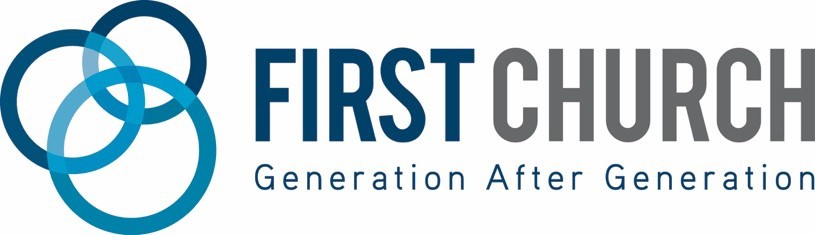 Next Step’s InternshipHours will vary depending on PT (20-25) or FT (40-50) schedule.Reports to: Next Step’s DirectorMinimum Requirements: Must have at least 2 years of Ministry education or experience.Must have the ability and desire to love, teach, and disciple others. Objective:  Help to create wild success by contributing to the Care, Coordination, and Connecting of church attenders, owners, and the community, and to help each to take their next step of faith, and to support First Church’s mission of helping Generation after Generation becoming fully devoted followers of Christ.  Care looks like:Ensuring the church Lobby is a place of celebration on Sundays. Ensuring God’s love is clearly shown to every attender. Pray for and with people within the ministry. Coordination looks like:Helping to organize and plan all major (At the Movies, Christmas, Sisterhood etc.) and minor events. Helping and organizing all Next Step classes, helping people to feel loved and taken care of by impeccable preparations including scheduling, communicating, and coordinating printed materials.Planning events for church outreach and organizing outreach opportunities. Connecting look like:Partnering with local businesses and missions, creating bridges for First Church attenders to be involved in the community. Working with and researching other churches that we can learn from Devising better structures for caring for and building communityAssisting the Next Steps Director as need or directed.“If I gave everything I have to the poor and even sacrificed my body, I could boast about it; but if I didn’t love others, I would have gained nothing.” (1 Cor. 13:3) 